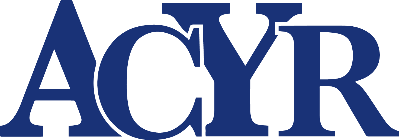 High School Governing Board2020-2021 Meeting Schedule Revised Monday, July 6, 2020 (Tele Conference)*Tuesday August 4, 2020 Emergency Meeting*Wednesday August 12, 2020 Emergency Meeting*Monday, August 31, 2020 Monday, September 14, 2020Tuesday, October 12, 2020 Monday, November 16, 2020Monday, December 14, 2020 Tuesday, January 11, 2021 (Social) Monday, February 8, 2021 Friday, March 15, 2021 Monday, April 12, 2021Thursday, May 20, 2021 (High School Graduation)Monday, June 14, 2021 Monday, July 5, 2021 (Tele Conference)*Meetings revised to address plans for re-opening the school649 North 6th AvenueBoard Room #243:00 p.m.Agendas can be obtained by contacting Ralph Weinberg ralphw@acyraz.org or calling 602-252-6721 ext. 209To attend via conference call dial (602) 252-6721, ext. 902, Code 418#